PERQUÈ AQUEST DOCUMENT TINGUI VALIDESA, ÉS OBLIGATORI OMPLIR I VERIFICAR TOTS ELS CAMPS, QUE ESTIGUI SEGELLAT PEL PORT BASE I SIGNAT PER L’USUARI.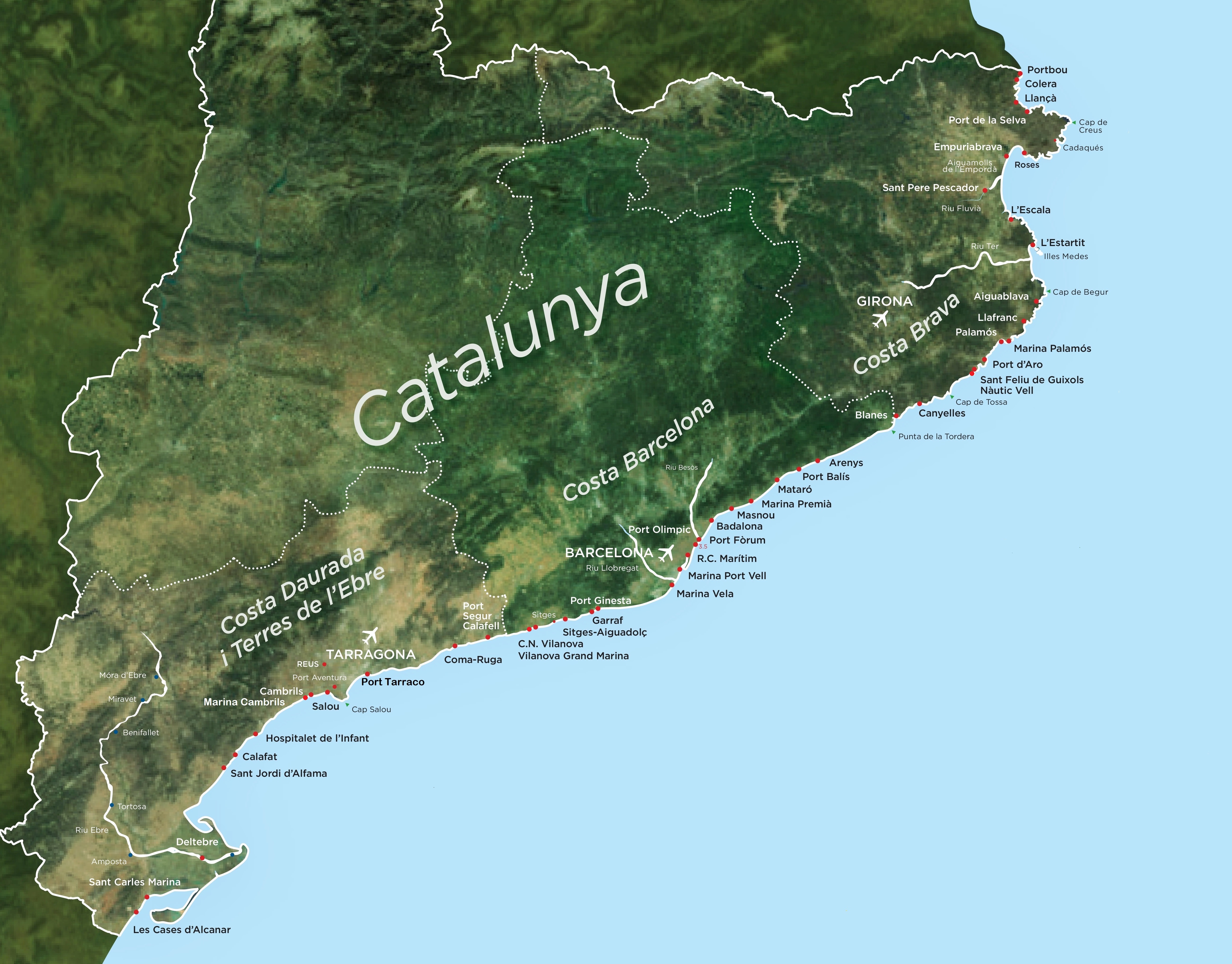 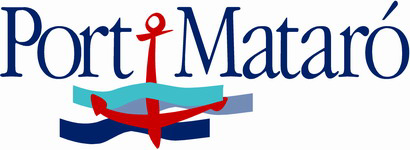 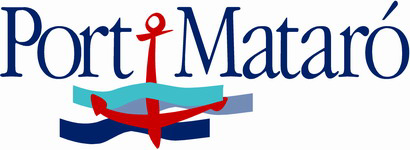 DOCUMENT DE RESERVAAL 2021, NAVEGAR TÉ PREMI: “AMARRA GRATIS”DOCUMENT DE RESERVAAL 2021, NAVEGAR TÉ PREMI: “AMARRA GRATIS”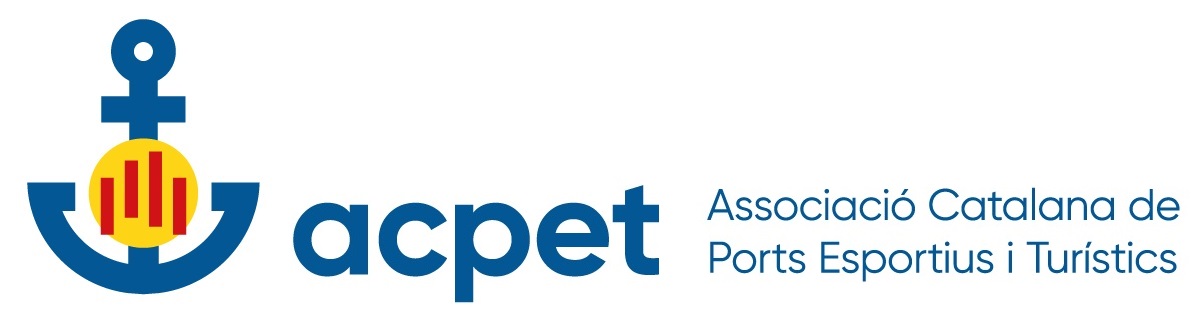 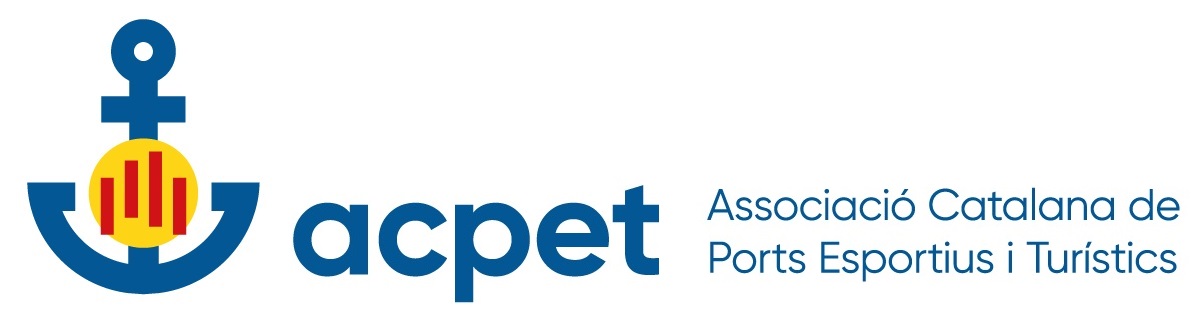 Data de la sol·licitudData de la sol·licitudTIPUS D’AMARRATGEMATRÍCULARegister Number/Num. d’enregistrementBANDERAFlag/PavillonVELA       MOTORNOM DEL VAIXELLName of the ship/Nom du bateauESLORALength/LongueurMÀNEGABeam/LargeurMÀNEGABeam/LargeurCALATDraft/Tirant d’eauCOMPANYIA D’ASSEGURANCESInsurance Company/Compagnie d’assurancePÒLISSANumber/Numéro d’assurancePÒLISSANumber/Numéro d’assuranceDATA VENCIMENT PÒLISSAExpiration date/Date d’expirationPROPIETARI DEL VAIXELLBoat owner/PropiétairePROPIETARI DEL VAIXELLBoat owner/PropiétairePROPIETARI DEL VAIXELLBoat owner/PropiétaireNIFPassport/PasseportDOMICILIAddress/AddresseDOMICILIAddress/AddresseDOMICILIAddress/AddresseCIUTAT- CP – PAÍSCity-country/Ville-PaysE-MAILE-MAILE-MAILTELÈFON/Phone number/TéléphoneCONDICIONS I LIMITACIONSDurada: Des de l’1 d’abril fins al 31 de desembre del 2021.Oferta: Un total de 26 nits d’amarrador,  màxim 1 en cada port, gratis per als nostres amarristes a qualsevol dels altres ports de l’ACPET que participen en aquesta promoció, excepte els ports marcats amb ** i subratllats, que durant els mesos de juliol i agost, per poder gaudir de la nit gratuïta s’haurà de pagar una primera nit, és a dir, l’estança mínima serà de 2 nits, una primera nit de pagament i una segona nit gratuïta. El fet de fer més nits de pagament no dona dret a gaudir de cap més nit gratuïta.La gratuïtat es limita al preu de l’amarratge. Els consums, taxes i serveis seran de pagament.Condicions: Caldrà que el sol·licitant sigui el titular de l’embarcació i titular definitiu dels drets d’ús d’amarrador o llogater directe amb l’administració del Port o Club Nàutic participant, i en tots els casos haurà d’estar al corrent de pagament i tenir al dia l’assegurança de R.C.Les reserves s’hauran de realitzar amb una antelació màxima de 15 dies i mínima de 72 hores i comportarà l’autorització automàtica d’ocupació de l’amarrador durant la seva absència.Les reserves s’hauran de fer obligatòriament a través del port base, que serà qui confirmi la disponibilitat, enviarà còpia de l’imprès al port de destí i lliurarà un imprès segellat a l’usuari, qui firmarà l’acceptació d’aquestes condicions i les condicions particulars del reglament d’explotació i policia del port receptor. Aquest imprès s’haurà de lliurar obligatòriament a l’arribada al port de destí per poder gaudir d’aquesta gratuïtat.No s’acceptarà cap reserva que no estigui feta des del port base del vaixell en qüestió.Qualsevol vaixell que hagi fet una reserva i no es presenti al port de destí, sense una anul·lació prèvia amb un mínim de 24 h. d’antelació, perdrà automàticament la resta de nits sense utilitzar que tingui pendent. En cas de voler recuperar aquestes nits pendents, haurà d’abonar al seu port base la tarifa d’amarratge del port de destí, i que aquest comunicarà al port base.Vaixells acceptats: vaixells monocasc inscrits en llista setena (7ª), d’eslores entre 8 i 18 metres. Per a Catamarans i eslores superiors, l’oferta és molt més limitada i s’haurà de consultar explícitament a les oficines de cada port base. Aquesta oferta no serà vàlida per a empreses de xàrter.Aquesta oferta quedarà subjecta a la disponibilitat i característiques de cada port, dades que hauran de ser consultades prèviament.Aquesta oferta no és acumulable a d’altres ofertes de les mateixes característiques.El Port es reserva el dret de cancel·lar aquesta oferta a qualsevol usuari sense previ avís.CONDICIONS I LIMITACIONSDurada: Des de l’1 d’abril fins al 31 de desembre del 2021.Oferta: Un total de 26 nits d’amarrador,  màxim 1 en cada port, gratis per als nostres amarristes a qualsevol dels altres ports de l’ACPET que participen en aquesta promoció, excepte els ports marcats amb ** i subratllats, que durant els mesos de juliol i agost, per poder gaudir de la nit gratuïta s’haurà de pagar una primera nit, és a dir, l’estança mínima serà de 2 nits, una primera nit de pagament i una segona nit gratuïta. El fet de fer més nits de pagament no dona dret a gaudir de cap més nit gratuïta.La gratuïtat es limita al preu de l’amarratge. Els consums, taxes i serveis seran de pagament.Condicions: Caldrà que el sol·licitant sigui el titular de l’embarcació i titular definitiu dels drets d’ús d’amarrador o llogater directe amb l’administració del Port o Club Nàutic participant, i en tots els casos haurà d’estar al corrent de pagament i tenir al dia l’assegurança de R.C.Les reserves s’hauran de realitzar amb una antelació màxima de 15 dies i mínima de 72 hores i comportarà l’autorització automàtica d’ocupació de l’amarrador durant la seva absència.Les reserves s’hauran de fer obligatòriament a través del port base, que serà qui confirmi la disponibilitat, enviarà còpia de l’imprès al port de destí i lliurarà un imprès segellat a l’usuari, qui firmarà l’acceptació d’aquestes condicions i les condicions particulars del reglament d’explotació i policia del port receptor. Aquest imprès s’haurà de lliurar obligatòriament a l’arribada al port de destí per poder gaudir d’aquesta gratuïtat.No s’acceptarà cap reserva que no estigui feta des del port base del vaixell en qüestió.Qualsevol vaixell que hagi fet una reserva i no es presenti al port de destí, sense una anul·lació prèvia amb un mínim de 24 h. d’antelació, perdrà automàticament la resta de nits sense utilitzar que tingui pendent. En cas de voler recuperar aquestes nits pendents, haurà d’abonar al seu port base la tarifa d’amarratge del port de destí, i que aquest comunicarà al port base.Vaixells acceptats: vaixells monocasc inscrits en llista setena (7ª), d’eslores entre 8 i 18 metres. Per a Catamarans i eslores superiors, l’oferta és molt més limitada i s’haurà de consultar explícitament a les oficines de cada port base. Aquesta oferta no serà vàlida per a empreses de xàrter.Aquesta oferta quedarà subjecta a la disponibilitat i característiques de cada port, dades que hauran de ser consultades prèviament.Aquesta oferta no és acumulable a d’altres ofertes de les mateixes característiques.El Port es reserva el dret de cancel·lar aquesta oferta a qualsevol usuari sense previ avís.CONDICIONS I LIMITACIONSDurada: Des de l’1 d’abril fins al 31 de desembre del 2021.Oferta: Un total de 26 nits d’amarrador,  màxim 1 en cada port, gratis per als nostres amarristes a qualsevol dels altres ports de l’ACPET que participen en aquesta promoció, excepte els ports marcats amb ** i subratllats, que durant els mesos de juliol i agost, per poder gaudir de la nit gratuïta s’haurà de pagar una primera nit, és a dir, l’estança mínima serà de 2 nits, una primera nit de pagament i una segona nit gratuïta. El fet de fer més nits de pagament no dona dret a gaudir de cap més nit gratuïta.La gratuïtat es limita al preu de l’amarratge. Els consums, taxes i serveis seran de pagament.Condicions: Caldrà que el sol·licitant sigui el titular de l’embarcació i titular definitiu dels drets d’ús d’amarrador o llogater directe amb l’administració del Port o Club Nàutic participant, i en tots els casos haurà d’estar al corrent de pagament i tenir al dia l’assegurança de R.C.Les reserves s’hauran de realitzar amb una antelació màxima de 15 dies i mínima de 72 hores i comportarà l’autorització automàtica d’ocupació de l’amarrador durant la seva absència.Les reserves s’hauran de fer obligatòriament a través del port base, que serà qui confirmi la disponibilitat, enviarà còpia de l’imprès al port de destí i lliurarà un imprès segellat a l’usuari, qui firmarà l’acceptació d’aquestes condicions i les condicions particulars del reglament d’explotació i policia del port receptor. Aquest imprès s’haurà de lliurar obligatòriament a l’arribada al port de destí per poder gaudir d’aquesta gratuïtat.No s’acceptarà cap reserva que no estigui feta des del port base del vaixell en qüestió.Qualsevol vaixell que hagi fet una reserva i no es presenti al port de destí, sense una anul·lació prèvia amb un mínim de 24 h. d’antelació, perdrà automàticament la resta de nits sense utilitzar que tingui pendent. En cas de voler recuperar aquestes nits pendents, haurà d’abonar al seu port base la tarifa d’amarratge del port de destí, i que aquest comunicarà al port base.Vaixells acceptats: vaixells monocasc inscrits en llista setena (7ª), d’eslores entre 8 i 18 metres. Per a Catamarans i eslores superiors, l’oferta és molt més limitada i s’haurà de consultar explícitament a les oficines de cada port base. Aquesta oferta no serà vàlida per a empreses de xàrter.Aquesta oferta quedarà subjecta a la disponibilitat i característiques de cada port, dades que hauran de ser consultades prèviament.Aquesta oferta no és acumulable a d’altres ofertes de les mateixes característiques.El Port es reserva el dret de cancel·lar aquesta oferta a qualsevol usuari sense previ avís.CONDICIONS I LIMITACIONSDurada: Des de l’1 d’abril fins al 31 de desembre del 2021.Oferta: Un total de 26 nits d’amarrador,  màxim 1 en cada port, gratis per als nostres amarristes a qualsevol dels altres ports de l’ACPET que participen en aquesta promoció, excepte els ports marcats amb ** i subratllats, que durant els mesos de juliol i agost, per poder gaudir de la nit gratuïta s’haurà de pagar una primera nit, és a dir, l’estança mínima serà de 2 nits, una primera nit de pagament i una segona nit gratuïta. El fet de fer més nits de pagament no dona dret a gaudir de cap més nit gratuïta.La gratuïtat es limita al preu de l’amarratge. Els consums, taxes i serveis seran de pagament.Condicions: Caldrà que el sol·licitant sigui el titular de l’embarcació i titular definitiu dels drets d’ús d’amarrador o llogater directe amb l’administració del Port o Club Nàutic participant, i en tots els casos haurà d’estar al corrent de pagament i tenir al dia l’assegurança de R.C.Les reserves s’hauran de realitzar amb una antelació màxima de 15 dies i mínima de 72 hores i comportarà l’autorització automàtica d’ocupació de l’amarrador durant la seva absència.Les reserves s’hauran de fer obligatòriament a través del port base, que serà qui confirmi la disponibilitat, enviarà còpia de l’imprès al port de destí i lliurarà un imprès segellat a l’usuari, qui firmarà l’acceptació d’aquestes condicions i les condicions particulars del reglament d’explotació i policia del port receptor. Aquest imprès s’haurà de lliurar obligatòriament a l’arribada al port de destí per poder gaudir d’aquesta gratuïtat.No s’acceptarà cap reserva que no estigui feta des del port base del vaixell en qüestió.Qualsevol vaixell que hagi fet una reserva i no es presenti al port de destí, sense una anul·lació prèvia amb un mínim de 24 h. d’antelació, perdrà automàticament la resta de nits sense utilitzar que tingui pendent. En cas de voler recuperar aquestes nits pendents, haurà d’abonar al seu port base la tarifa d’amarratge del port de destí, i que aquest comunicarà al port base.Vaixells acceptats: vaixells monocasc inscrits en llista setena (7ª), d’eslores entre 8 i 18 metres. Per a Catamarans i eslores superiors, l’oferta és molt més limitada i s’haurà de consultar explícitament a les oficines de cada port base. Aquesta oferta no serà vàlida per a empreses de xàrter.Aquesta oferta quedarà subjecta a la disponibilitat i característiques de cada port, dades que hauran de ser consultades prèviament.Aquesta oferta no és acumulable a d’altres ofertes de les mateixes característiques.El Port es reserva el dret de cancel·lar aquesta oferta a qualsevol usuari sense previ avís.SEGELL PORT BASEPORTS ADHERITS:**Port de Roses - **Marina Empuriabrava - **Club Nàutic l’Escala - **Club de Vela Blanes - Club Nàutic Arenys de Mar -  Club Nàutic Balís –  **Port de Mataró - Marina Port Premià -  Port Masnou – Marina Badalona - Port Fòrum – **Port Olímpic – **Reial Club Marítim de Barcelona - Port Ginesta – Club Nàutic Garraf - **Port de Sitges-Aiguadolç - Club Nàutic Vilanova – **Port Segur-Calafell -  **Club Nàutic Coma-ruga -  **Club Nàutic Salou - **Club Nàutic Cambrils- **Club Nàutic Hospitalet-Vandellòs - **Port Calafat - **Marina Sant Jordi - Sant Carles Marina - **Club Nàutic les Cases d’AlcanarPORTS ADHERITS:**Port de Roses - **Marina Empuriabrava - **Club Nàutic l’Escala - **Club de Vela Blanes - Club Nàutic Arenys de Mar -  Club Nàutic Balís –  **Port de Mataró - Marina Port Premià -  Port Masnou – Marina Badalona - Port Fòrum – **Port Olímpic – **Reial Club Marítim de Barcelona - Port Ginesta – Club Nàutic Garraf - **Port de Sitges-Aiguadolç - Club Nàutic Vilanova – **Port Segur-Calafell -  **Club Nàutic Coma-ruga -  **Club Nàutic Salou - **Club Nàutic Cambrils- **Club Nàutic Hospitalet-Vandellòs - **Port Calafat - **Marina Sant Jordi - Sant Carles Marina - **Club Nàutic les Cases d’AlcanarACCEPTO TOTES LES CONDICIONS I LIMITACIONS D’AQUESTA CAMPANYA AIXÍ COM LES CONDICIONS PARTICULARS DEL REGLAMENT D’EXPLOTACIÓ DEL PORT DE DESTÍ.Signatura/Signature/SignaturePORT i distància amb següentARRIBADANITSPORT i distància amb següentARRIBADANITSPORT DE ROSES_____ /_____ /_____CLUB NÀUTIC GARRAF_____ /_____ /_____0,1 milles3,6 millesMARINA EMPURIABRAVA_____ /_____ /_____PORT DE SITGES-AIGUADOLÇ_____ /_____ /_____6,4 milles4,6 millesCLUB NÀUTIC L’ESCALA_____ /_____ /_____CLUB NÀUTIC VILANOVA_____ /_____ /_____38,5 milles6 millesCLUB DE VELA BLANES_____ /_____ /_____PORT SEGUR-CALAFELL_____ /_____ /_____12,5 milles3 millesCLUB NÀUTIC ARENYS DE MAR_____ /_____ /_____CLUB NÀUTIC COMA-RUGA_____ /_____ /_____2,1 milles20,4   millesCLUB NÀUTIC EL BALÍS_____ /_____ /_____CLUB NÀUTIC SALOU_____ /_____ /_____3,1 milles2,7 millesPORT DE MATARÓ_____ /_____ /_____CLUB NÀUTIC CAMBRILS_____ /_____ /_____5,3 milles6,5 millesMARINA PORT PREMIÀ_____ /_____ /_____CLUB NÀUTIC HOSPITALET-VANDELLÓS_____ /_____ /_____1.9 milles4,3 millesPORT MASNOU_____ /_____ /_____PORT CALAFAT_____ /_____ /_____3 milles1,2 millesMARINA BADALONA_____ /_____ /_____MARINA SANT JORDI_____ /_____ /_____1,47 milles25,2 millesPORT FÒRUM_____ /_____ /_____SANT CARLES MARINA_____ /_____ /_____2,05 milles1,3 millesPORT OLÍMPIC_____ /_____ /_____CLUB NÀUTIC LES CASES D'ALCANAR_____ /_____ /_____3,3 millesREIAL CLUB MARÍTIM DE BARCELONA_____ /_____ /__________ /_____ /_____14,8 millesPORT GINESTA_____ /_____ /__________ /_____ /_____1 milla_____ /_____ /_____